						Staff Health History 2021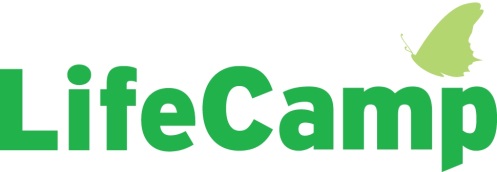 Name: ___________________________________________________________________Date of Birth: ____________________     	 Age: ____________________ General Health: ___________________________________________________Emergency Contact: _____________________________________________ Emergency Contact Phone Number: __________________________________Relationship to You: ________________________________________________________I am fully vaccinated against COVID-19               (circle one)   YES        NOAre you currently or have you ever been treated for:List all medications you are currently taking, include over-the-counter drugs and herbal supplements:Allergies:__________________________________________________________________________________________________________________________________________________________________________________________________________________________________________________________Signature:___________________________________________________________________________If a minor – signature of parent/guardian:___________________________________________________________________________YesNo ConditionExplainAsthmaBleeding DisordersBlood PressureCOPDDiabetesEar/SinusFaintingGastro-Intestinal ProblemsHear Disease/StrokeKidney DiseaseLearning DisordersMenstrual  ProblemsMusculo-skeletalPsychological/psychiatricSeizuresSickle Cell DiseaseSleep DisordersSurgeryThyroid DiseaseSerious InjuryOther MedicationDosageReason